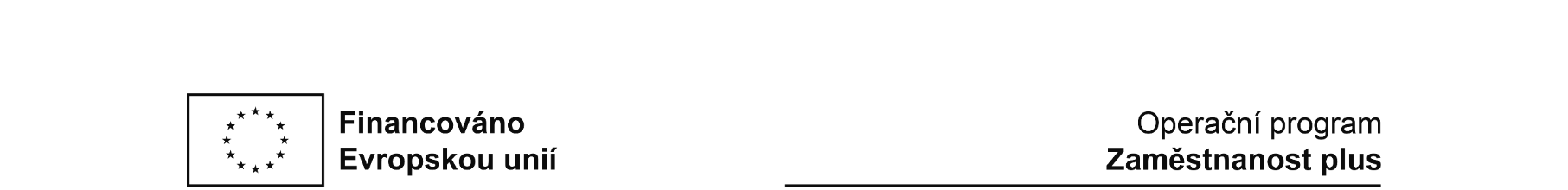 Podmínky pro projekty s evaluacíPro žadatele o podporu projektu ve výzvě č. 03_22_014 OPZ+, kteří mezi způsobilé výdaje musí nebo chtějí zahrnout evaluaci projektu, platí povinnost v rámci podávané Žádosti o podporu projektu zohlednit následující:Veškeré činnosti spojené s evaluací projektu musí být zahrnuty v samostatné klíčové aktivitě s názvem Evaluace.V případě, že je předmětem evaluace změna u cílové skupiny intervence, je požadavkem na zpracování evaluace zachycení stavu zástupců cílové skupiny před intervencí (pravděpodobně v začátku realizace projektu) a následně po intervenci (pravděpodobně v závěrečných fázích realizace projektu). Do realizace evaluace projektu musí být zapojený interní evaluátor, který bude působit v rámci realizačního týmu projektu. Žadatel je povinen prokázat kvalifikaci evaluátora řádným předložením Formuláře A (níže), který je součástí této Přílohy výzvy. Aby bylo možné Žádost o podporu projektu včetně KA Evaluace schválit, musí evaluátor projektu splňovat alespoň jedno ze dvou kvalifikačních kritérií:Kritérium praktické zkušenosti/odborné praxe evaluátora V rámci tohoto kritéria je Žadatel o podporu projektu povinen prokázat praktickou zkušenost evaluátora v oblasti evaluací a výzkumných studií, a to doložením minimálně dvou realizovaných evaluací, na nichž se evaluátor podílel. Doložené evaluace se musí zaměřovat minimálně na jednu z následujících oblastí: rozvoj lidských zdrojů; rovné příležitostí; zvyšování zaměstnanosti; sociální integrace; sociální služby; rozvoj veřejné správy. Pokud výstupy (evaluační zprávy) nejsou veřejně elektronicky přístupné (např. v Databázi produktů ESF), musí je Žadatel o podporu projektu doložit v elektronické podobě v rámci projektové žádosti. Kritérium odborného vzdělání evaluátoraSplnění tohoto kritéria bude doloženo životopisem evaluátora projektu. Požadováno je vzdělání v oblasti sociologie a přidružených věd (např. veřejná a sociální politika, antropologie, studium současných společností, historická sociologie, demografie aj.) a to minimálně na úrovni úspěšně ukončeného bakalářského studia.Přílohou Žádosti o podporu projektu bude zároveň čestné prohlášení evaluátora o souhlasu se svým zapojením, opatřené vlastnoručním, případně elektronickým podpisem. V případě, že dojde během realizace projektu ke změně evaluátora, platí pro nového evaluátora stejné kvalifikační předpoklady – musí splnit alespoň jedno z uvedených kvalifikačních kritérií. Realizátor je povinen v rámci evaluace postupovat v souladu s Evaluačním plánem (příp. Evaluačním designem). Evaluační plán je žadatel povinen předložit v rámci Žádosti o podporu projektu, a to prostřednictvím vyplnění Formuláře B (níže), který je součástí této Přílohy výzvy. Takto zpracovaný Evaluační plán bude součástí hodnocení Žádosti o podporu projektu, a bude závazným východiskem pro evaluační aktivity realizované v rámci projektu. Případné změny Evaluačního plánu v průběhu realizace budou podléhat schválení ze strany poskytovatele dotace (oddělení evaluací MPSV). Během realizace projektu a evaluace bude mít příjemce povinnost průběžné součinnosti a komunikace s poskytovatelem dotace. Nejpozději do 2 měsíců od začátku realizace projektu bude příjemce povinen kontaktovat poskytovatele dotace s žádostí o konzultaci nastavení evaluace a evaluačního plánu. V návaznosti na proběhlé konzultace musí realizátor do nejbližší ZoR zpracovat Vstupní evaluační zprávu, která bude povinným výstupem projektu a bude uvedena v cílové hodnotě indikátoru 805 000. Druhým povinným výstupem uvedeným v cílové hodnotě indikátoru 805 000 bude Závěrečná evaluační zpráva, finální verze bude odevzdána měsíc před skončením projektu a výsledky budou prezentovány zástupcům poskytovatele dotace. Oba tyto povinné výstupy budou podléhat schválení poskytovatelem dotace.Formulář A – KVALIFIKACE EVALUÁTORAFormulář B – evaluační plán projektuA.   Definujte CÍL EVALUACE Vašeho projektu:Pomocná otázka k definování cíle evaluace: Jaký očekávaný VÝSLEDEK (jaké výsledky) Vašeho projektu chcete v rámci evaluace ověřit / vyhodnotit?Odpovězte si: Je CÍL Vaší evaluace …1. jednoznačný, konkrétní a srozumitelný?2. smysluplný, odpovídající Vašim potřebám, sdílený v rámci realizačního týmu, orientovaný na využitelnost?3. měřitelný, realisticky zvládnutelný, dosažitelný a doložitelný, eventuálně zadatelný, přiměřený schopnostem evaluátora a dalších zapojených subjektů?4. přiměřeně ambiciózní i motivující?B.   Evaluaci jakého typu máte v plánu? Zaškrtněte:	Pouze formativní (procesní) evaluace – ověření, zda realizace projektu v praxi odpovídá původnímu předpokladu a plánu 	Pouze sumativní (výsledková, dopadová) evaluace – ověření, zda díky intervenci realizované v rámci projektu bylo dosaženo zamýšlených výsledků/dopadů	Oba typy – formativní i sumativní evaluaciC.   Jaké hlavní evaluační otázky si chcete prostřednictvím evaluace zodpovědět? Uveďte: Odpovězte si: Pokud se Vám podaří zodpovědět uvedené evaluační otázky, bude splněný cíl evaluace? Jestli ne, je potřeba otázky přeformulovat.Počet evaluačních otázek je zcela na Vás. Silně doporučujeme definovat nízký počet hlavních evaluačních otázek (např. 1 až 3) a v případě potřeby většího počtu otázek je strukturovat na hlavní otázky a dílčí podotázky.D.   Jaké (hlavní) výzkumné metody, resp. metody sběru dat v rámci evaluace využijete?Poznámka: Metody musí být standardizovanými výzkumnými postupy využívanými v rámci evaluací. Zdroje dat musí být dostupné, relevantní pro vybrané metody i vůči celkovému cíli evaluace.Evaluátor projektuEvaluátor projektuEvaluátor projektu1) Praktické zkušenost evaluátora (Žadatel o podporu projektu vyplní požadované údaje ke kritériu prokazatelné zkušenosti/odborné praxe v oblasti evaluací a výzkumných studií) 1) Praktické zkušenost evaluátora (Žadatel o podporu projektu vyplní požadované údaje ke kritériu prokazatelné zkušenosti/odborné praxe v oblasti evaluací a výzkumných studií) 1) Praktické zkušenost evaluátora (Žadatel o podporu projektu vyplní požadované údaje ke kritériu prokazatelné zkušenosti/odborné praxe v oblasti evaluací a výzkumných studií) Kritérium hodnoceníJméno a příjmení evaluátora; (v případě externího dodavatele také název subjektu)Údaje o evaluacích realizovaných evaluátorem projektuPraktické zkušenosti:Doložení alespoň 2 realizovaných evaluací, na nichž se evaluátor podílel. Požadované oblasti (každá z doložených evaluací se musí zaměřovat alespoň na jedno z uvedených témat): rozvoj lidských zdrojů; rovné příležitostí; zvyšování zaměstnanosti; sociální integrace; sociální služby; rozvoj veřejné správy.název evaluaceobjednatel evaluacestručný popis evaluacedoba realizace ve formátu MM/YY-MM/YYodkaz na publikovanou závěrečnou evaluační zprávu2) Odborné vzdělání evaluátora (Žadatel o podporu projektu vyplní vzdělání evaluátora. Požadováno je vzdělání v oblasti sociologie a přidružených věd) – Součástí naplnění tohoto kritéria je nutnost přiložit podepsaný životopis evaluátora2) Odborné vzdělání evaluátora (Žadatel o podporu projektu vyplní vzdělání evaluátora. Požadováno je vzdělání v oblasti sociologie a přidružených věd) – Součástí naplnění tohoto kritéria je nutnost přiložit podepsaný životopis evaluátora2) Odborné vzdělání evaluátora (Žadatel o podporu projektu vyplní vzdělání evaluátora. Požadováno je vzdělání v oblasti sociologie a přidružených věd) – Součástí naplnění tohoto kritéria je nutnost přiložit podepsaný životopis evaluátoraKritérium hodnoceníJméno a příjmení evaluátora; v případě externího dodavatele také název subjektuÚdaje o vzdělání evaluátora projektuOdborné vzdělání: Vzdělání evaluátora v oblasti sociologie a přidružených věd (např. veřejná a sociální politika, antropologie, studium současných společností, historická sociologie, demografie aj.) a to minimálně na úrovni úspěšně ukončeného bakalářského studia.dosažené vzdělání přesný název absolvovaného studijního programu, fakulta, jméno vysoké školyzařazení do společenskovědní disciplínyobdobí studia ve formátu od – do (MM/YY – MM/YY)Otázka č. 1:Otázka č. 2:Otázka č. 3:Výzkumná metoda / Metoda sběru datZdroje dat / RespondentiEvaluační otázka(y), k níž jsou metoda a zdroj dat relevantní1.2.3.